The Commonwealth of MassachusettsExecutive Office of Health and Human ServicesDepartment of Public Health250 Washington Street, Boston, MA 02108-4619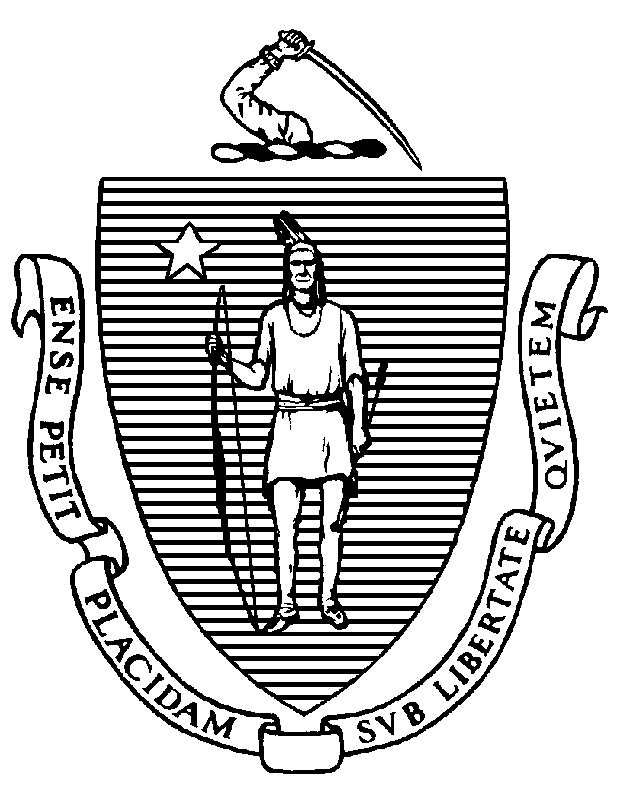 Board of Registration in Optometry MeetingLocation: Virtual Date: June 21, 2023 Time: 10:00 AMCisco WebEx Meeting InformationJoin on your computer, mobile app or room devicehttps://eohhs.webex.com/eohhs/j.php?MTID=m0e25bc3be29d4ce7af24e1ce620057de Meeting number: 2539 956 7613Password: 9v2FhpZBFX5Telephone Information (audio only)+1-617-315-0704 United States Toll (Boston) +1-650-479-3208 United States TollAccess code: 2539 956 7613Meeting called to order:Teleconference procedures Roll call vote for attendanceBoard Business: March 15, 2023 public session minutesMarch 15, 2023 executive session minutesCorrespondence:Timeline for accreditation Council on Optometric Education phase out of accreditation council on Optometric Education Accreditation of Optometric Technician ProgramsAssociation of Regulatory Boards of Optometry letter from Optometric Examining Board of Canada to state boardsErroneous information distributed by Optometric Examining Board of Canada regarding National Board of Examiners in OptometryDiscussion:Board meetingssection 40 of chapter 2 of the acts of 2023, signed into law on March 29, 2023: meeting via electronic meansQuarterly probation report to Massachusetts Board of Registration for the period March 15, 2023 to June 8, 2023: Steven Tittl, O.DPrescriber training course requirement pursuant to M.G.L. c. 94C, s. 18(e)Open session for topics not reasonably anticipated 48 hours in advance of meeting:Executive Session, if necessary, pursuant to G.L. c. 30A, s. 21(a)(1) to discuss an individual’s health rather than professional competence and s. 21(a)(7) to maintain confidentiality of highly personal data to comply with G.L. c. 4, s. 7 para. 26(c) and G.L. c. 214, s. 1B:petition for reinstatement re: 2022-000587-IT-ENFCases, Investigative Conference, Settlement Offers [Closed session pursuant to M.G.L. c. 112 §65C]: Investigative Matters and Settlement Offers- [Closed Session Pursuant to M.G.L. c. 112, § 65C]: